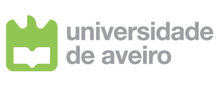 PARI 2010/2011Relatório do sistema de accionamento do travão de mão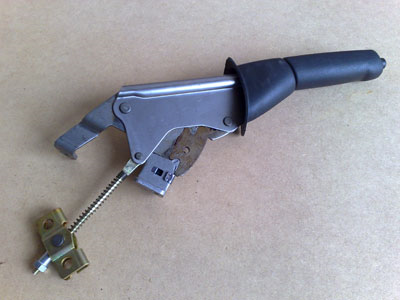 Aluno: Eugénio da CostaOrientador: Ricardo Pascoal	Ficou decidido seguir em frente com a ideia da alavanca ser accionada por um sistema de roldana e cabos ou roda dentada e corrente. Optei por usar um sistema de roda dentada e corrente porque assim a mesma corrente pode fazer os dois accionamentos, a travagem e a destravarem.	Este sistema pode ser dividido em dois subsistemas:Sistema de desbloqueio da alavanca;Sistema de deslocação da alavanca;Sistema de desbloqueio da alavanca	Para realizar o desbloqueio da alavanca proponho fazer um furo rectangular transversal na alavanca para servir de calha guia para um pino que estará ligado a um solenoide por dois cabos, um de cada extremidade do pino. Este solenoide vai estar montado na própria alavanca, perto do eixo de rotação. Ao accionar o solenoide o pino vai se deslocar ao longo da calha guia desbloqueando a alavanca, este sistema não influencia o accionamento manual pelo condutor. De seguida encontra-se um esquema onde podemos ver a zona a fazer o furo, a vermelho.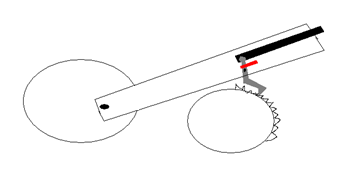 Figura nº  - esquema do desbloqueio da alavancaDados obtidos:Força do botão:Foi medido com uma célula de carga a força necessária para accionar o botão do desbloqueio da alavanca, cerca de 16N. Para garantir o desbloqueio considerei 130% deste valor, 20,8N.Curso:O curso máximo do sistema é de 8mm.Material necessário:- Um solenoide;- Um pino;- Cabo de aço;Escolha do solenoide:Calha guia e pino:A calha guia tem de ter um comprimento mínimo de 8cm e uma altura superior ao diâmetro do pino para que este possa se deslocar sem grandes atritos.Tarefas a realizar para implementar este subsistema:Comprar o solenoide;Retirar a alavanca do carro para poder fazer o furo de guia;Colocar o solenoide na alavanca;Colocação do pino e cabos;Montagem da alavanca no carro;Testar o subsistema;Entradas/Saídas; 	Este subsistema apenas precisa de uma saída digital, a de actuação do solenoide.Sistema de deslocação da alavanca	Para efectuar a subida e descida da alavanca proponho um sistema de rodas dentadas, corrente e um motor rotativo. Uma das extremidades da corrente estaria presa à parte superior da alavanca e a outra à parte inferior, entretanto o resto da corrente passaria por um sistema de rodas dentadas guias ao qual uma das rodas estaria acoplada a um motor rotativo. O sentido de accionamento deste vai fazer com que a alavanca suba ou desça, travando ou destravando o carro respectivaente.Dados obtidos:Força máxima na extremidade da alavanca – 60N;Comprimento da alavanca – 0,3m;Ângulo na posição inferior  ~5º;Ângulo na posição superior ~ 65º;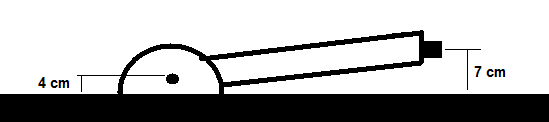 Ficou decidido que o melhor ponto de actuação na alavanca seria aos 16cm do eixo de rotação, deixando espaço para o condutor efectuar o accionamento manual.-Cálculos:Os cálculos seguintes foram realizados na folha de cálculo que envio em anexo.Tabela nº  - Cálculo do momento gerada ao levantar a alavancaTabela nº  - Força necessária no ponto seleccionado da alavanca (a negrito)Tabela nº  - Percurso percorrido durante a elevação da alavancaTabela nº  - RPMs necessárias* diâmetro da roda dentada RS propostaTabela nº  - Cálculo da potência necessáriaTabela nº  - Binário estimado para a roda dentada de 63mm de diâmetroMaterial necessário:- Motor rotativo DC.- Estrutura de suporte para as rodas dentadas.- Quatro rodas dentadas: Uma acoplado ao motor rotativo	Uma na parte superior da estrutura (com rolamento no interior)	Uma na paste inferior da estrutura (com rolamento interior)	Um no esticador da corrente (com rolamento interior)- Corrente.- Três rolamentos.- Mola para o esticador da corrente.Tenciono adquirir a corrente e as rodas dentadas numa loja de bicicletas, material de bicicleta é mais barato que material industrial e servirá para este projecto. Devido à falta de tempo ainda não pude obter preços de uma loja, entretanto, obtive preços de rodas dentadas na RS e de rolamentos na SKF.Este material é só um plano B no caso de não conseguir material igual ou parecido mais barato, numa loja de bicicletas.Estrutura de suporte:Em seguida encontram-se desenhos técnicos da estrutura de suporte que proponho, é de ter em conta que algumas destas dimensões não são definitivas e que ainda poderão ser alteradas, como a altura do suporte, diâmetros dos furos, etc. Em princípio, esta estrutura será de alumínio. 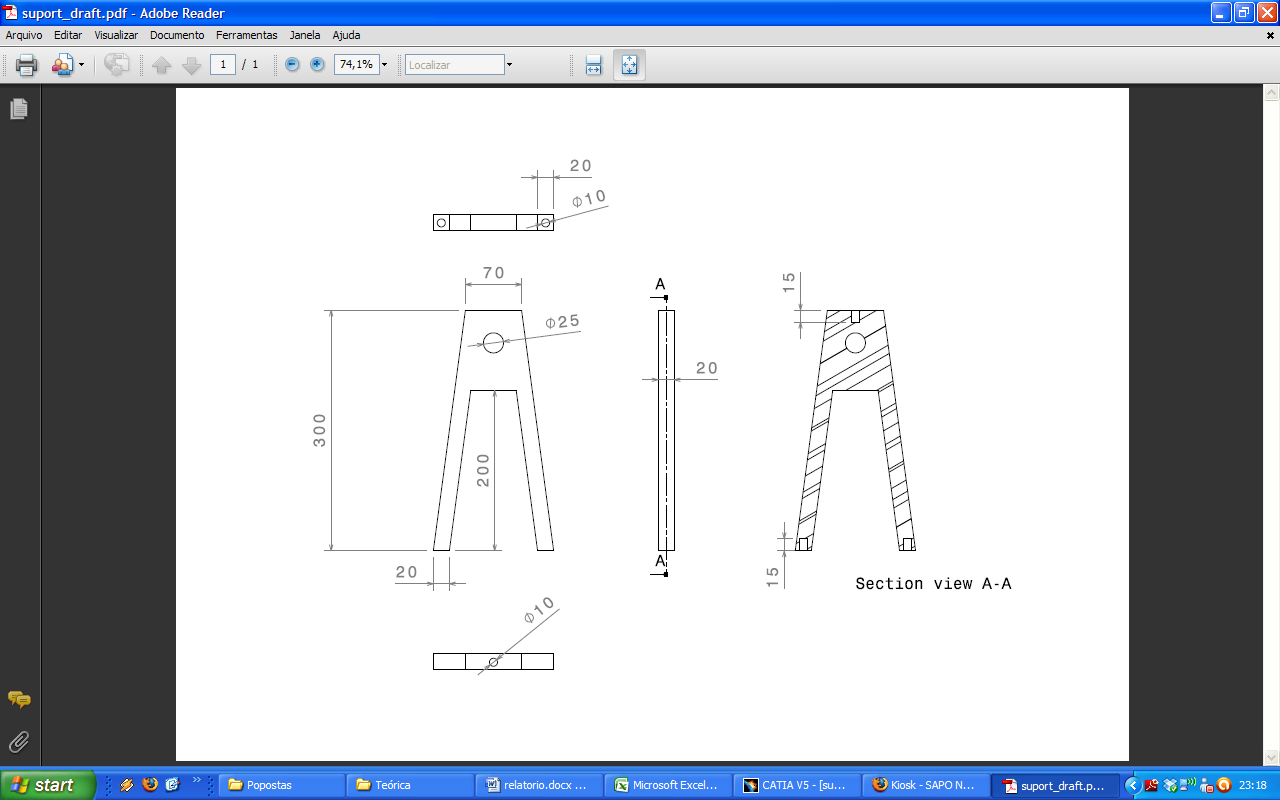 Figura nº - suporte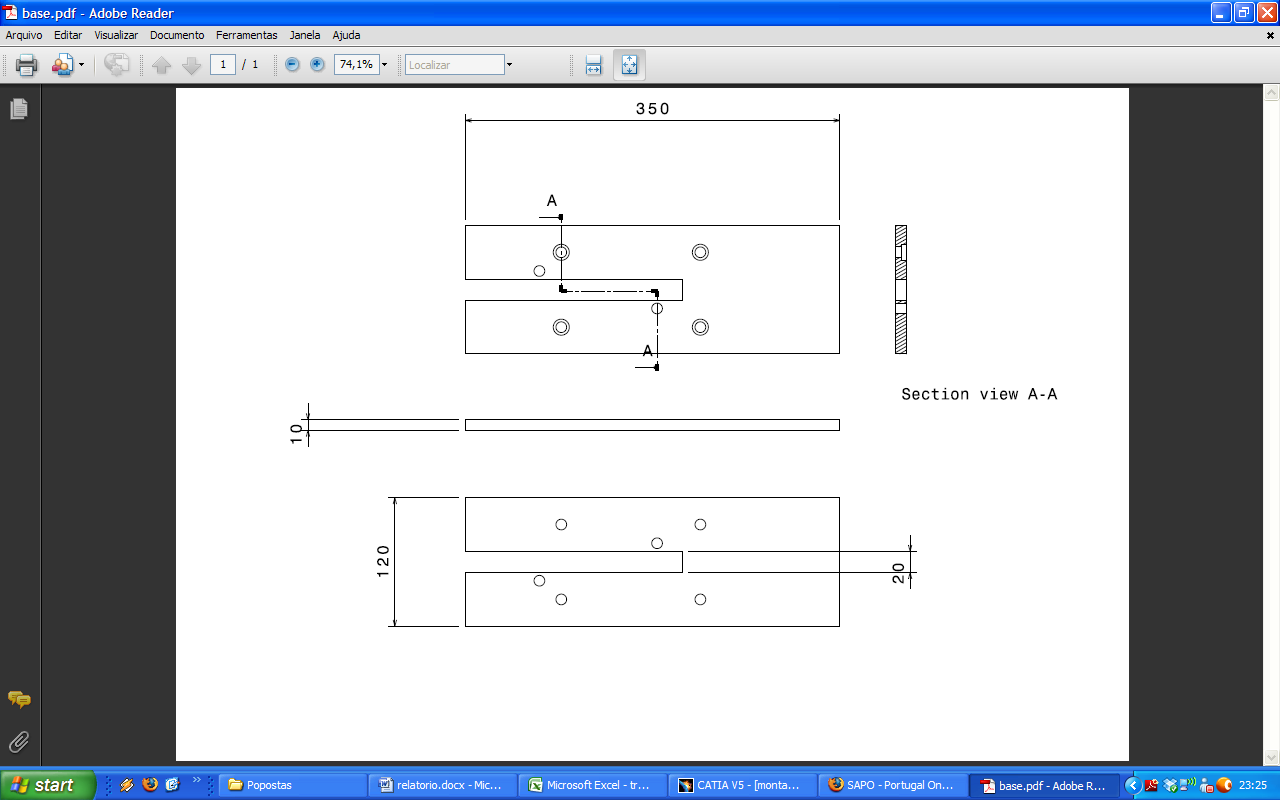 Figura nº  - Base de apoio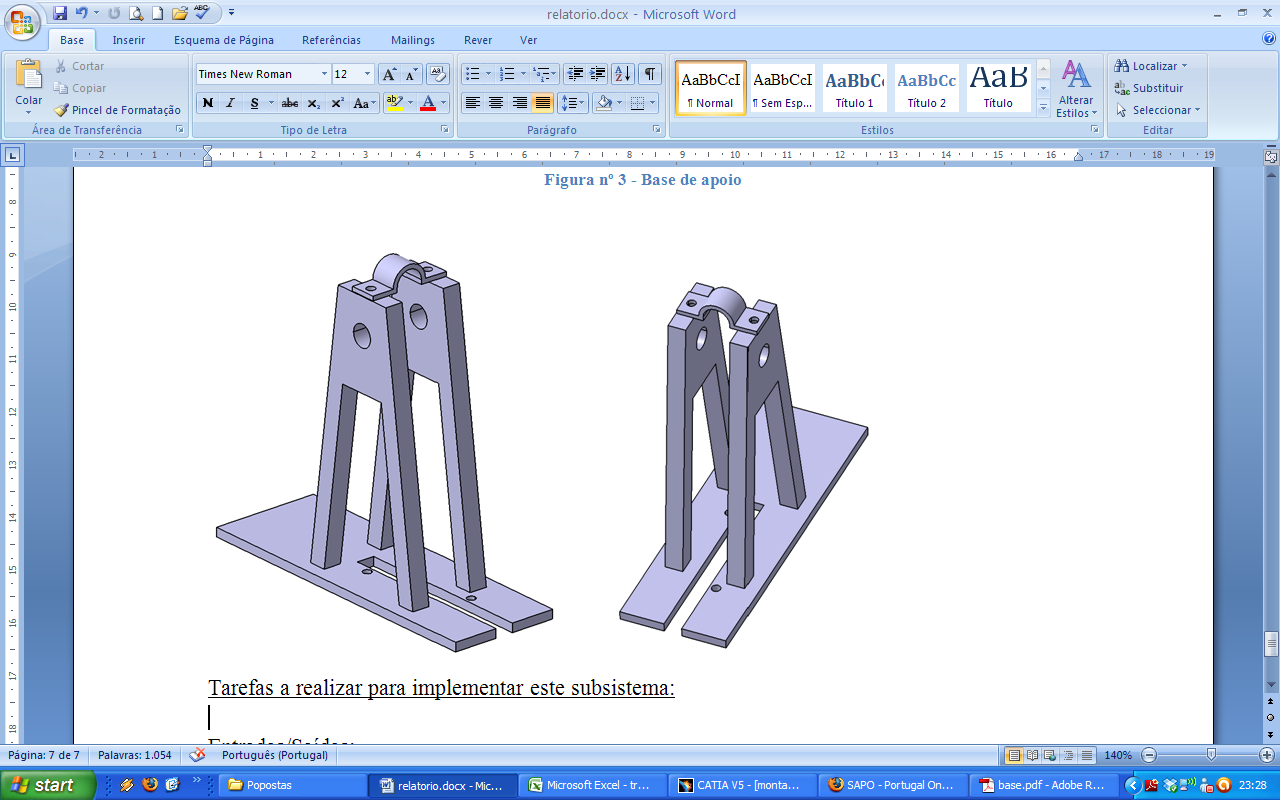 Figura nº  - Estrutura de suporte	A base desta estrutura de suporte contém dois furos que serão para fazer a ligação com os furos existentes no chassis do carro entre os bancos dianteiros. Assim, esta estrutura será colocada entre os bancos dianteiros na zona da alavanca, ainda falta definir o melhor local para colocar o motor, a altura ideal da roda dentada superior e o esticador da corrente.Escolha do motor:Características mínimas do motor a adquirir: Binário: 6,03NmRPM: 17,17rpmPotência: 10,85WMotor proposto:-Como Drills - Referência do Fabricante 970D1561-Código RS 420-659-http://pt.rs-online.com/web/search/searchBrowseAction.html?method=getProduct&R=0420659-12 Vd.c para a potência necessária.-33,15 €.Entradas/Saídas:Duas saídas, uma para cada sentido de rotação.Duas entradas, sensores para cada posição do travão.Sensores:A alavanca já possui um sensor que pode ser aproveito, por isso só será preciso adquirir um.FuncionamentoO sistema foi dimensionado para um tempo de accionamento de 3 segundos. Travagem 	Para realizar a travagem apenas será necessária accionar o motor rotativo no sentido correcto, por motivo de segurança é importante verificar as seguintes condições para poder accionar o travão:- Carro parado.- Alavanca encontra-se na parte inferiorDestravagemA destravagem já é mais complicada, é constituído por três fases:		1º - Accionamento do solenoide.		2º - Ligeira subida da alavanca.		3º - Descida da alavanca.		4º - Fim do accionamento do solenoide.	Também por motivos de segurança a destravagem só deve de ocorrer se se verificar as seguintes condições:	- Alavanca encontra-se na parte superior.	- Verificar que o carro não se movimente sem ser por acção do acelerador, no caso desta ocorrência o travão deve ser logo accionado.Conclusão:Nº de sensores a adquirir: 1.Entradas digitais necessárias – 2.Saídas digitais – 3.Orçamento disponível - €120Gastos (motor e solenoide) - €70 (não incluindo eventuais portes de envio)Ficamos com €50 para rolamentos, rodas dentadas, corrente, parafusos, mola e para a maquinação de componentes, valor que deve ser suficienteFabricanteModeloDistribuidorRef. Do distribuidorPreço (€)linkNotasDados:PED123 420 610 620FARNELL420747636,62 €http://pt.farnell.com/ped/123-420-610-620/solenoid-tubular-pull-12v/dp/4207476?Ntt=123-420-610-620 Duty cyle@25% -> 52WVdc=12VTempo=20msPED123 420 610 620RS533-701038,10 €http://pt.rs-online.com/web/search/searchBrowseAction.html?method=searchProducts&searchTerm=533-7010&x=0&y=0 Produto DescatalogadoDuty cyle@25% -> 52WVdc=12VTempo=20msElectroswitchC24-381012DC-AYMOUSER690-C24-381012DC-AY34,44 €http://pt.mouser.com/ProductDetail/Electroswitch/C24-381012DC-AY/?qs=5Spfce2jDh44dpr3KImnUg%3d%3d Momento para levantar a alavancaMomento para levantar a alavancaL (m)0,299M (N.m)17,910Força necessária em pontos da alavancaForça necessária em pontos da alavancaForça necessária em pontos da alavancaForça necessária em pontos da alavancaForça necessária em pontos da alavancaL(m)0,120,100,200,16x (m)0,120,100,200,16F (N)150,00180,0090,00112,50Distância percorrida durante a elevação (distância do mesmo ponto na alavanca entre a posição superior e inferior)Distância percorrida durante a elevação (distância do mesmo ponto na alavanca entre a posição superior e inferior)Distância percorrida durante a elevação (distância do mesmo ponto na alavanca entre a posição superior e inferior)Distância percorrida durante a elevação (distância do mesmo ponto na alavanca entre a posição superior e inferior)Distância percorrida durante a elevação (distância do mesmo ponto na alavanca entre a posição superior e inferior)Distância percorrida durante a elevação (distância do mesmo ponto na alavanca entre a posição superior e inferior)Distância percorrida durante a elevação (distância do mesmo ponto na alavanca entre a posição superior e inferior)Distância percorrida durante a elevação (distância do mesmo ponto na alavanca entre a posição superior e inferior)Distância percorrida durante a elevação (distância do mesmo ponto na alavanca entre a posição superior e inferior)PontoDist. do eixo (m)XinferiorYinferiorXsuperiorYsuperiordXdYDistância (m)Extremidade0,300,300,0300,1030,2820,1960,2520,319Aos 20cm0,200,200,0200,0680,1880,1310,1680,213Aos 16cm0,160,160,0160,0550,1500,1050,1340,170Aos 10cm0,100,100,0100,0340,0940,0650,0840,106Diâmetro do cilindro onde o cabo enrola (m)Comp. de cabo a enrolar (m)Tempo desejado (s)Comprimento de cabo por volta (m)Nº de voltas necessáriasRPM0,063*0,17030,200,8617,170,0250,17030,082,1743,33TEMPO (s)DIST. (m)VEL. (m/s)Força (N)POWER (W)30,1700,05719110,85Binário (N.m)6,03Roda dentadaLocalizaçãoDintmmDextmmPreço€LinkRolamentointernomarca1Acoplado ao motor8311,51 €http://pt.rs-online.com/web/search/searchBrowseAction.html?method=getProduct&R=0182880Não-----2Na parte superior da estrutura28--3,73http://pt.rs-online.com/web/search/searchBrowseAction.html?method=searchProducts&searchTerm=183-675&x=0&y=0 SimSKF3Na parte inferior da estrutura28--3,73http://pt.rs-online.com/web/search/searchBrowseAction.html?method=searchProducts&searchTerm=183-675&x=0&y=0 Sim SKF3No esticador28--3,73http://pt.rs-online.com/web/search/searchBrowseAction.html?method=searchProducts&searchTerm=183-675&x=0&y=0 SimSKF